

Abstract 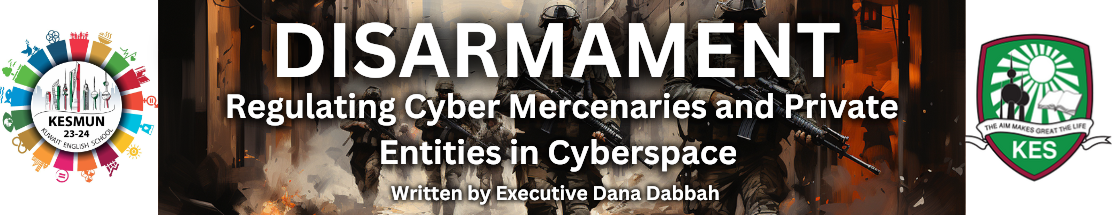 This background paper will summarize the need for effective regulation of cyber mercenaries  and private entities operating in cyberspace. It will explore the evolving nature of cyber threats  and the rising influence of private entities in conducting cyber activities for various purposes,  including economic espionage, information warfare, and critical infrastructure attacks. Emphasizing the urgency of addressing this issue, the paper will delve into the advantages and  disadvantages of cyber activities by mercenaries and private entities, their history as well as  possible solutions. Introduction The United Nations Disarmament and International Security Committee (DISEC) was created as  the first of the Main Committees in the General Assembly when the charter of the United  Nations was signed in 1945. the purpose of DISEC is to establish ‘general principles of  cooperation in the maintenance of international peace and security, including the principles  governing disarmament and the regulation of armaments DISEC faces several modern-day challenges in addressing global security issues. Some of these  challenges include the rapid development and deployment of emerging technologies, such as  artificial intelligence, autonomous weapons systems, and missile technologies, the proliferation  of nuclear weapons and concerns about non-state actors acquiring nuclear capabilities. In order  to overcome these challenges, DISEC hopes to strengthen global security, adapt to emerging  threats and advance disarmament diplomacy 
Glossary Cyber Mercenary: companies dedicated to developing, selling, and supporting offensive cyber  capabilities which enable their clients to access the networks, computers, phones, or internet connected devices in ways that violate human rights and undermine democratic principles. Private Entity: corporation, individual, nonprofit organization, company, or any other organized  group that is not government-affiliated. Cyberspace: an electronic system that allows computer users around the world to communicate  with each other or to access information for any purpose Infrastructure: the basic physical and organizational structures and facilities (e.g. buildings,  roads, power supplies) needed for the operation of a society or enterprise espionage: the practice of spying or of using spies, typically by governments to obtain political  and military information Diplomacy: the profession, activity, or skill of managing international relations, typically by a  country's representatives abroad Proliferation: rapid increase in the number or amount of something Current situation The realm of cyberspace is increasingly recognized as a domain marked by conflict and strategic  competition among nations. Nevertheless, the creation and maintenance of offensive and  intrusive cyber capabilities are expensive, time-consuming, and reliant on specialized skills that  many countries lack or find hard to sustain. As a consequence, a new phenomenon has arisen in  the form of cyber mercenaries, encompassing private entities willing to develop and supply these  capabilities to nations and corporations in exchange for compensation. While the utilization of  cyber mercenaries may be tempting for countries seeking to employ such tactics, the unregulated  proliferation of this market poses a significant risk of destabilizing the broader online  environment over the long term. Advantages of cyber mercenaries and private entities in cyberspace: Private sector actors are driven by market competition and innovation. This can  lead to the development of cutting-edge cybersecurity solutions and strategies that may outpace  those developed by traditional government entities. Hiring cyber mercenaries or outsourcing cybersecurity services to privateentities can be cost-effective for nations that may not have the resources to build and maintain a  dedicated cybersecurity infrastructure.Disadvantages: Cyber mercenaries may be hired for malicious purposes, such as  conducting cyber espionage or launching attacks on critical infrastructure. This raises ethical and  legal concerns regarding the potential misuse of cyber capabilities. Engaging private entities in cyber operations may increase the risk of  escalation in international conflicts. The use of cyber mercenaries by one nation could prompt a  response from another, leading to a potentially dangerous escalation in cyberspace. The absence of comprehensive international regulations  governing the actions of cyber mercenaries creates challenges in holding them accountable for  their activities. This can contribute to the uncontrolled proliferation of cyber capabilities. Groups affected by the issue The activities of cyber mercenaries can strain diplomatic relations between countries. Instances of cyber espionage or attacks carried out by  private entities may lead to diplomatic tensions, raising questions about state responsibility and  accountability. The broader population of internet users may be indirectly affected as  the unregulated expansion of cyber mercenaries could contribute to a less secure online  environment. This may lead to increased risks of cyberattacks, data breaches, and compromised  personal information. Companies operating in cyberspace may be directly affected by the activities  of cyber mercenaries. They face the risk of being targeted for cyber espionage, intellectual  property theft, or other malicious activities that could harm their operations and competitiveness. UN involvement  The United Nations has been actively engaged in establishing cyber norms to promote stability  and security in the digital realm. These norms, found in various documents such as the 2015  Group of Governmental Experts (GGE) report, emphasize the importance of responsible state  behavior in cyberspace. Key principles include refraining from cyber activities that could harm  critical infrastructure or weaken the general functioning of states, respecting the sovereignty of  other nations in the digital domain, and preventing the use of information and communication  technologies for malicious purposes.Agreements/treaties currently in place: Convention on Cybercrime (2001): this is the first international agreement aimed at reducing  computer-related crime by harmonizing national laws, improving investigative techniques, and  increasing international cooperation. Brief history: Possible solutions to the issue: ∙ Develop and implement international agreements and conventions specifically addressing  the activities of cyber mercenaries and private entities in cyberspace. ∙ Invest in the development of technologies that enhance cybersecurity resilience and the  detection of malicious activities. Bibliography  Microsoft Word - Cyber mercenary principles_Tech Accord_3272023 FINAL.docx  (cybertechaccord.org) Mercenary-Related Activities in Cyberspace | CyberPeace Institute UN experts alarmed by growing use of mercenaries in cyberspace | OHCHR AccessNow.pdf (ohchr.org) The-UN-norms-of-responsible-state-behaviour-in-cyberspace.pdf (unoda.org)Innovation: Cost-Efficiency: Potential for Misuse: Risk of Escalation: Lack of International Regulation: International Relations and Diplomacy: Global Internet Users: Private Entities: Cyber mercenaries, private entities offering cyber capabilities for hire, gradually emerged in the  late 20th century as skilled individuals provided hacking and cyber espionage services. Their  professionalization occurred in the mid-2000s, expanding to include cybersecurity firms and  individual hackers. By the 2010s, the use of cyber mercenaries gained prominence, with reports  of nation-states and corporations leveraging private entities for cyber operations. In the present  day, the private sector continues to play a significant role in providing cyber capabilities,  highlighting the evolving landscape of cyber threats and the need for ongoing regulation and  oversight.∙ Invest in educational programs and training initiatives to build a skilled workforce  capable of addressing cybersecurity challenges and promote awareness among  businesses, governments, and individuals regarding the risks associated with cyber  mercenaries and the importance of cybersecurity measures.